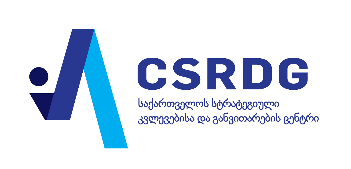 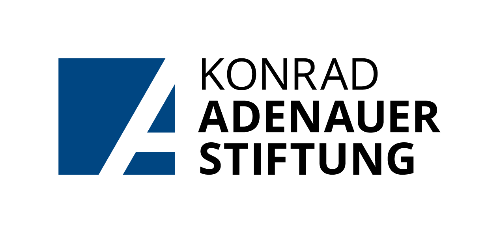 სათემო ინიციატივის/პროექტის განაცხადის ფორმა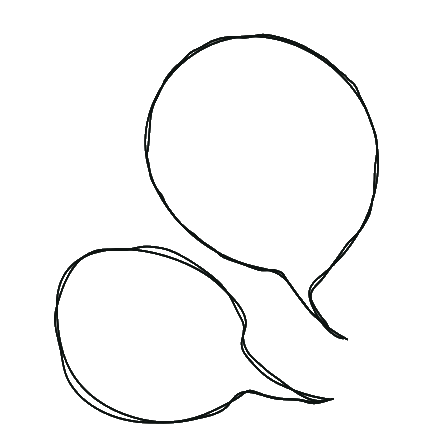 კონკურსი - საუკეთესო სათემო ინიციატივა 2021-2022განაცხადის წარდგენისას გთხოვთ წაშალოთ  ნაცრისფრად დაწერილი, დახრილი ინსტრუქციებიორგანიზაციის/ ჯგუფის სახელი და დაარსების წელისაქმიანობის დაფარვის არეალი (თემი, მუნიციპალიტეტი და რეგიონი)ორგანიზაციის/ჯგუფის მიღწევები ბოლო ორი წლის მანძილზეჯგუფის ლიდერი და მისი საკონტაქტო ინფორმაციასახელი გვარი/ტელეფონი/ელფოსტა/ Facebook გვერდი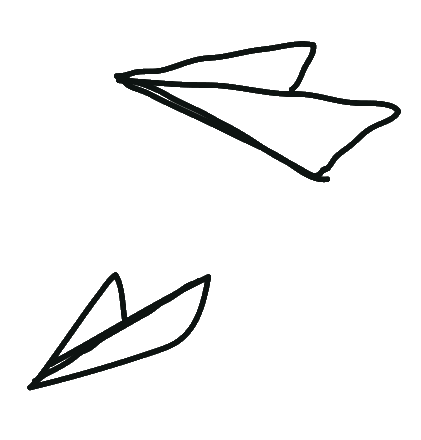 პროექტის/ინიციატივის დასახელებამთლიანი ბიუჯეტი დაფინანსების წყაროების მითითებითგანხორციელების პერიოდიპრობლემის /საჭიროების აღწერა რომლის გადაჭრაზეც იყო მიმართული პროექტი, როგორ და საიდან გაჩნდა იდეაპროექტით შესრულებული სამუშაოები  ძირითადი სამუშაოები, მათში მოსახლეობის/ ან სხვადასხვა სამიზნე ჯგუფების ჩართულობის ფორმები და ხარისხიპროექტის შედეგები რა შეიცვალა თემში, ვისთვის და როგორ, რამდენმა ადამიანმა ნახა სიკეთე ამ პროექტის განხორციელებით? რა შეიცვალა თავად ჯგუფის/ორგანიზაციისთვის?შედეგების განგრძობითობა როგორ ხდება მიღწეულის შენარჩუნება, რა გაგრძელება მოყვა მას, რა გაუთვალისწინებელი ცვლილებები გამოიწვია თემში ან მეზობელ თემებშიფოტომასალა ან სხვა რამე თვალსაჩინოება, შესატყვისი ბმულები, გაშუქება (ასეთის არსებობის შემთხევავში) და ა.შ 